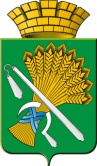 ГЛАВА КАМЫШЛОВСКОГО ГОРОДСКОГО ОКРУГАПОСТАНОВЛЕНИЕОт ___. ___.2017 г.	№ ____город КамышловОб утверждении политики в отношении обработки персональных данных администрации Камышловского городского округаВо исполнении требований Федерального закона от 27.07.2006 № 152-ФЗ «О персональных данных» ("Российская газета", N 165, 29.07.2006, "Собрание законодательства РФ", 31.07.2006, N 31 (1 ч.), ст. 3451, "Парламентская газета", N 126-127, 03.08.2006), в рамках реализации работ по защите персональных данных, обрабатываемых в информационных системах персональных данныхПОСТАНОВЛЯЮ:Утвердить политику оператора в отношении обработки ПДн (прилагается) и разместить ее на официальном сайте администрации Камышловского городского округа в течении 10 дней с момента утверждения.Утвердить регламент реагирования работников администрации Камышловского городского округа на обращения субъектов персональных данных (прилагается).Контроль исполнения постановления оставляю за собой.И.о. главы Камышловского городского округа					   А.В. ПоловниковСОГЛАСОВАНИЕпостановления главы Камышловского городского округа от «___» ______ 2017 г. № ____Об утверждении политики в отношении обработки персональных данных администрации Камышловского городского округаУльянов В.Е., ведущий специалист по информационным технологиям и связи Администрации КГО ________ 8 (34375) 2-45-55Поступило на согласование «____» __________2017 г.Отправлено эксперту «____» __________2017 г.Отправлено на сайт «____» __________2017 г.Данное постановление разослать всем сотрудникам по списку согласования.И.о. главыКамышловского городского округа                  ______________ А.В. ПоловниковПолитика оператора в отношении обработки ПДнТермины и определенияДля целей настоящей Политики используются следующие понятия:Персональные данные (ПДн) – любая информация, относящаяся к прямо или косвенно определенному или определяемому физическому лицу (субъекту ПДн).Оператор – государственный орган, муниципальный орган, юридическое или физическое лицо, самостоятельно или совместно с другими лицами организующие и (или) осуществляющие обработку ПДн, а также определяющие цели обработки ПДн, состав ПДн, подлежащих обработке, действия (операции), совершаемые с ПДн.Обработка ПДн – любое действие (операция) или совокупность действий (операций), совершаемых с использованием средств автоматизации или без использования таких средств с ПДн, включая сбор, запись, систематизацию, накопление, хранение, уточнение (обновление, изменение), извлечение, использование, передачу (распространение, предоставление, доступ), обезличивание, блокирование, удаление, уничтожение ПДн.Автоматизированная обработка ПДн – обработка ПДн с помощью средств вычислительной техники.Распространение ПДн – действия, направленные на раскрытие ПДн неопределенному кругу лиц.Предоставление ПДн – действия, направленные на раскрытие ПДн определенному лицу или определенному кругу лиц.Блокирование ПДн – временное прекращение обработки ПДн (за исключением случаев, если обработка необходима для уточнения ПДн).Уничтожение ПДн – действия, в результате которых становится невозможным восстановить содержание ПДн в информационной системе персональных данных (далее – ИСПДн) и (или) в результате которых уничтожаются материальные носители ПДн.Обезличивание ПДн – действия, в результате которых становится невозможным без использования дополнительной информации определить принадлежность ПДн конкретному субъекту ПДн.Информационная система персональных данных – совокупность содержащихся в базах данных ПДн и обеспечивающих их обработку информационных технологий и технических средств.Трансграничная передача ПДн – передача ПДн на территорию иностранного государства органу власти иностранного государства, иностранному физическому лицу или иностранному юридическому лицу.Общие положенияНастоящая Политика оператора в отношении обработки персональных данных (далее – ПДн) (далее – Политика) разработана в целях выполнения норм федерального законодательства администрацией Камышловского городского округа (далее - Оператор).Политика характеризуется следующими признаками:Разработана в целях обеспечения реализации требований законодательства Российской Федерации в области обработки ПДн субъектов ПДн.Раскрывает основные категории ПДн, обрабатываемых Оператором, цели, способы и принципы обработки Оператором ПДн, права и обязанности Оператора при обработке ПДн, права субъектов ПДн, а также включает перечень мер, применяемых Оператором в целях обеспечения безопасности ПДн при их обработке.Является общедоступным документом, декларирующим концептуальные основы деятельности Оператора при обработке ПДн.Информация об оператореНаименование: администрация Камышловского городского округа.ИНН: 6613002150.Адрес: 624860, Свердловская обл., г. Камышлов, ул. Свердлова, 41.Телефон/факс: 8 (34375) 2-33-32.Реестр операторов персональных данных: https://pd.rkn.gov.ru/operators-registry/operators-list/?id=10-0111558, Приказ № 382 от 17.06.2010.Правовые основания обработки ПДнПолитика Оператора в области обработки ПДн, а также основание для обработки ПДн определяются в соответствии со следующими нормативными правовыми актами Российской Федерации:Конституцией Российской Федерации.Трудовым кодексом Российской Федерации.Гражданским кодексом Российской Федерации.Федеральным законом от 27.07.2010 № 210-ФЗ «Об организации предоставления государственных и муниципальных услуг».Федеральным законом от 02.05.2006 № 59-ФЗ «О порядке рассмотрения обращений граждан Российской Федерации».Федеральным законом от 02.03.2007 № 25-ФЗ «О муниципальной службе в Российской Федерации».Федеральным законом от 25.12.2008 № 273-ФЗ «О противодействии коррупции».Федеральным законом от 27.07.2006 № 152-ФЗ «О персональных данных».Федеральным законом от 27.07.2006 № 149-ФЗ «Об информации, информационных технологиях и о защите информации».Во исполнение настоящей Политики руководящим органом Оператора утверждены следующие локальные нормативные правовые акты:Положения и инструкции, регламентирующие порядок обработки и защиты персональных данных.Перечень обрабатываемых персональных данных.Перечень информационных систем персональных данных.Перечень подразделений и работников, допущенных к работе с персональными данными.Модели угроз безопасности персональных данных при их обработке в информационных системах персональных данных.Акты классификации (определения уровня защищенности) информационных систем персональных данных.Цели обработки ПДнОператор обрабатывает ПДн исключительно в следующих целях:Автоматизация работы с обращениями граждан; автоматизация учета военнообязанных граждан; автоматизация учета граждан, обратившихся за получением социальных выплат, обеспечения жильем, получением муниципальных услуг; автоматизация учета участников федеральных и муниципальных целевых программ и подпрограмм.Ведение кадровой работы и бухгалтерского учета, выполнение условий трудового договора, обеспечение охраны труда.Категории обрабатываемых ПДн, источники их получения, сроки обработки и храненияВ ИСПДн Оператора обрабатываются следующие категории ПДн:ПДн работников и муниципальных служащих, состоящих в трудовых отношениях с администрацией Камышловского городского округа.ПДн субъектов, не являющихся работниками администрации Камышловского городского округа (граждан).Источники поступления ПДн:Из первичной документации, предоставляемой самими субъектами персональных данных.Основные принципы обработки, передачи и хранения ПДнОператор в своей деятельности обеспечивает соблюдение принципов обработки ПДн, указанных в ст. 5 Федерального закона от 27.07.2006 № 152-ФЗ «О персональных данных».Оператор не осуществляет обработку биометрических ПДн (сведения, которые характеризуют физиологические и биологические особенности человека, на основании которых можно установить его личность).Оператор не осуществляет обработку специальных категорий ПДн, касающихся расовой, национальной принадлежности, политических взглядов, религиозных или философских убеждений, состояния здоровья, интимной жизниОператор осуществляет обработку иных категорий ПДн.Оператор не производит трансграничную (на территорию иностранного государства органу власти иностранного государства, иностранному физическому лицу или иностранному юридическому лицу) передачу ПДн.Сведения о третьих лицах, участвующих в обработке ПДнВ целях соблюдения законодательства Российской Федерации, для достижения целей обработки, а также в интересах и с согласия субъектов ПДн Оператор в ходе своей деятельности осуществляет информационный обмен ПДн со следующими организациями:Федеральной налоговой службой.Пенсионным Фондом Российской Федерации. Фондом социального страхования Российской Федерации.Сбербанком России.Уральским банком реконструкции и развития.СКБ-Банком.Лицензирующими и/или контролирующими органами государственной власти и местного самоуправления.Управлением Федерального Казначейства по Свердловской Области.Государственным бюджетным учреждением Свердловской области.Министерством связи массовых коммуникаций Российской Федерации.Росреестром.Меры по обеспечению безопасности ПДн при их обработкеОператор при обработке ПДн принимает все необходимые правовые, организационные и технические меры для их защиты от неправомерного или случайного доступа, уничтожения, изменения, блокирования, копирования, предоставления, распространения, а также от иных неправомерных действий в отношении них. Обеспечение безопасности ПДн достигается, в частности, следующими способами:Назначением ответственных за организацию обработки ПДн.Осуществлением внутреннего контроля и аудита соответствия обработки ПДн Федеральному закону от 27.07.2006 № 152-ФЗ «О персональных данных» и принятым в соответствии с ним нормативным правовым актам, требованиям к защите ПДн, локальным актам.Ознакомлением работников Оператора, непосредственно осуществляющих обработку ПДн, с положениями законодательства Российской Федерации о ПДн, в том числе с требованиями к защите ПДн, локальными актами в отношении обработки ПДн и обучением указанных Работников.Определением угроз безопасности ПДн при их обработке в ИСПДн.Применением организационных и технических мер по обеспечению безопасности ПДн при их обработке в ИСПДн, необходимых для выполнения требований к защите ПДн.Оценкой эффективности принимаемых мер по обеспечению безопасности ПДн до ввода в эксплуатацию ИСПДн.Учетом машинных носителей ПДн.Выявлением фактов несанкционированного доступа к ПДн и принятием соответствующих мер.Восстановлением ПДн, модифицированных или уничтоженных вследствие несанкционированного доступа к ним.Установлением правил доступа к ПДн, обрабатываемым в ИСПДн, а также обеспечением регистрации и учета всех действий, совершаемых с ПДн в ИСПДн.Контролем за принимаемыми мерами по обеспечению безопасности ПДн и уровнем защищенности ИСПДн.Права субъектов персональных данныхВ соответствии с № 152-ФЗ «О персональных данных» субъект персональных данных имеет право:Получить сведения, касающиеся обработки ПДн оператором, а именно: подтверждение факта обработки персональных данных оператором;правовые основания и цели обработки персональных данных;цели и применяемые оператором способы обработки персональных данных;наименование и место нахождения оператора, сведения о лицах (за исключением работников оператора), которые имеют доступ к персональным данным или которым могут быть раскрыты персональные данные на основании договора с оператором или на основании федерального закона;обрабатываемые персональные данные, относящиеся к соответствующему субъекту персональных данных, источник их получения, если иной порядок представления таких данных не предусмотрен федеральным законом;сроки обработки персональных данных, в том числе сроки их хранения;порядок осуществления субъектом персональных данных прав, предусмотренных №152-ФЗ «О персональных данных»;информацию об осуществленной или о предполагаемой трансграничной передаче данных;наименование или фамилию, имя, отчество и адрес лица, осуществляющего обработку персональных данных по поручению оператора, если обработка поручена или будет поручена такому лицу;иные сведения, предусмотренные №152-ФЗ «О персональных данных» или другими федеральными законами.Потребовать от оператора уточнения его персональных данных, их блокирования или уничтожения в случае, если персональные данные являются неполными; устаревшими, неточными, незаконно полученными или не являются необходимыми для заявленной цели обработки.Заявить возражение против принятия в отношении себя решений, порождающих юридические последствия на основе исключительно автоматизированной обработки персональных данных.Отозвать согласие на обработку персональных данных в предусмотренных законом случаях.Право субъекта персональных данных на доступ к его персональным данным может быть ограничено в соответствии с федеральными законами РФ.Для реализации своих прав (см. пп. 10.1.1-10.1.4.) и защиты законных интересов субъект персональных данных имеет право обратиться к Оператору. Тот рассматривает любые обращения и жалобы со стороны субъектов персональных данных, тщательно расследует факты нарушений и принимает все необходимые меры для их немедленного устранения, наказания виновных лиц и урегулирования спорных и конфликтных ситуаций в досудебном порядке.Субъект персональных данных вправе обжаловать действия или бездействие Оператора путем обращения в уполномоченный орган по защите прав субъектов персональных данных (см.п.11.2).Субъект персональных данных имеет право на защиту своих прав и законных интересов, в том числе на возмещение убытков и/или компенсацию морального вреда в судебном порядке.Контроль н надзор за обработкой персональных данныхОтветственным за организацию обработки и обеспечения безопасности персональных данных в администрации Камышловского городского округа является лицо, назначенное постановлением главы администрации Камышловского городского округа.Уполномоченным органом по защите прав субъектов персональных данных, на который возлагается обеспечение контроля и надзора за соответствием обработки персональных данных требованиям Федерального закона от 27.07.2006 г. №152-ФЗ «О персональных данных», является федеральный орган исполнительной власти, осуществляющий функции по контролю и надзору в сфере связи, информационных технологий и массовых коммуникаций (Роскомнадзор).Уполномоченный орган по защите прав субъектов персональных данных рассматривает обращения субъекта персональных данных о соответствии содержания персональных данных и способов их обработки целям их обработки и принимает соответствующее решение.Заключительные положенияНастоящая Политика утверждается главой администрации Камышловского городского округа.Оператор имеет право вносить изменения в настоящую Политику.При внесении изменений в заголовке Политики указывается дата последнего обновления редакции. Новая редакция Политики вступает в силу с момента ее утверждения и размещения на сайте Оператора, если иное не предусмотрено новой редакцией Политики.Регламент реагирования работников администрации Камышловского городского округа на обращения субъектов персональных данныхОбщие положенияРегламент реагирования на обращения субъектов (далее Регламент), разработан в соответствии с Федеральным законом Российской Федерации от 
27 июля 2006 г. № 152-ФЗ «О персональных данных», действующим законодательством.Регламент устанавливает правила оформления ответа на запросы субъектов персональных данных.Права субъекта персональных данныхСубъект имеет право:на получение сведений об операторе;на сведения о месте нахождения оператора;на сведения о наличии у оператора персональных данных субъекта;на ознакомление с персональными данными субъекта;требовать от оператора уточнения своих персональных данных;требовать от оператора блокирования или уничтожения в случае, если персональные данные являются неполными, устаревшими, недостоверными, незаконно полученными или не являются необходимыми для заявленной цели обработки;Субъект может запросить следующие сведения:подтверждение факта обработки персональных данных оператором, а также цель такой обработки;способы обработки персональных данных, применяемые оператором;сведения о лицах, которые имеют доступ к персональным данным или которым может быть предоставлен такой доступ;перечень обрабатываемых персональных данных субъекта и источник их получения;сроки обработки персональных данных, в том числе сроки их хранения;запросить уничтожение обрабатываемых оператором ПДн субъекта.Порядок оформления запроса субъектаЗапрос должен быть отправлен Оператору в бумажном виде и содержать номер основного документа, удостоверяющего личность субъекта персональных данных (паспорт) или его законного представителя, сведения о дате выдачи указанного документа и выдавшем его органе и собственноручную подпись субъекта персональных данных или его законного представителя.Ответ на запрос должен быть подготовлен в сроки в соответствии с утвержденным «Порядком предоставления информации органам государственной власти и местного самоуправления, физическим и юридическим лицам; обработки запросов субъекта персональных данных или уполномоченного органа по защите прав субъекта персональных данных» (пункт 2 «Предоставление информации по обращению субъекта персональных данных»).Общий алгоритм обработки заявленийПорядок приема запросаСотрудник, принимающий запрос от субъекта ПДн должен при субъекте ПДн или его законном представителе проставить на заявке дату приема и собственноручную подпись. Заявка должна быть передана до конца рабочего дня сотруднику, ответственному за организацию работ по обработке персональных данных.Порядок обработки запроса субъекта ПДнСотрудник, ответственный за организацию работ по обработке персональных данных должен внести запись о заявке в журнал регистрации обращений субъектов персональных данных (прилагается) и до конца рабочего дня поступления заявки запросить информацию о наличии ПДн субъекта у:администратора информационной системы обработки персональных данных (ИСПДн);сотрудника, ответственного за хранение бумажных носителей персональных данных.Возможные варианты действий при обработке запросаДанные субъекта ПДн не обрабатываются в системах. В случае, если сведения о субъекте ПДн отсутствуют в ИСПДн, необходимо подготовить ответ субъекту ПДн об отсутствии его данных в системах, согласно типовой форме (прилагается).Данные субъекта ПД обрабатываются в системах и требуется предоставить информацию об обрабатываемых ПДн субъекта и порядке их обработки. В случае, если данные в системе присутствуют, и субъект ПДн запрашивает сведения об обрабатываемых ПДн и о порядке их обработки, ответственный за организацию работ по обработке персональных данных должен в течении пяти рабочих дней организовать сбор требующихся данных и подготовку ответа на запрос для субъекта ПДн, согласно типовой форме (прилагается)Данные субъекта ПДн обрабатываются в системах и требуется уничтожить ПДн субъекта. В случае если данные в системе присутствуют, и субъект ПД требует уничтожить его ПДн, обрабатываемые в ИСПДн, сотрудник ответственный за организацию работ по обработке персональных данных должен проанализировать правовые основания для дальнейшей обработки ПДн субъекта. В случае если они есть, то необходимо подготовить ответ субъекту ПДн о невозможности уничтожения ПДн, согласно типовой форме (прилагается). В случае если нет ограничений на уничтожение ПДн, то сотрудник, ответственный за организацию работ по обработке персональных данных должен уничтожить ПДн субъекта, согласно порядку уничтожения ПДн, описанному в инструкции по учету, выдаче, хранению и уничтожению машинных носителей защищаемой информации, а затем подготовить ответ субъекту ПДн, согласно типовой форме (прилагается).Журнал учета обращений субъектов персональных данных по вопросам обработки персональных данныхИНВ. № ______________На _____ листах (Выполняется на фирменном бланке письма)____________________________ (ФИО субъекта ПДн)ОТВЕТна запрос субъекта персональных данныхНа Ваш запрос, полученный от _______________________, относительно обработки Ваших персональных данных сообщаем, что Ваши персональные данные не обрабатываются в администрации Камышловского городского округа ни в информационных системах персональных данных, ни в бумажном виде. Ответственный за организацию работ по обработке ПДн	в администрации Камышловского городского округа_______________________ (Выполняется на фирменном бланке письма)____________________________ (ФИО субъекта ПДн)ОТВЕТна запрос субъекта персональных данныхНа Ваш запрос, полученный от _______________________, относительно обработки Ваших персональных данных сообщаем следующее: администрация Камышловского городского округа обрабатывает Ваши персональные данные, на основании ___________________________________
со следующими целями и сроками:____________________________________________________________________________________________________________________________________Обрабатываются следующие персональные данные:____________________________________________________________________________________________________________________________________	Способ обработки персональных данных:__________________________________________________________________(С использованием средств автоматизации/ Без использования средств автоматизации)	Обработка персональных данных включает следующие действия: ____________________________________________________________________________________________________________________________________(Сбор/ Систематизация/ Накопление/ Хранение/ Уточнение/ Использование/ Блокирование/ Уничтожение)Ваши персональные данные будут обрабатываться в администрации Камышловского городского округа вплоть до достижения указанных целей обработки. Ответственный за организацию работ по обработке ПДн	в администрации Камышловского городского округа 	_______________________(Выполняется на фирменном бланке письма)____________________________ (ФИО субъекта ПДн)ОТВЕТна запрос субъекта персональных данныхНа Ваш запрос, полученный от _______________________, относительно обработки Ваших персональных данных сообщаем следующее:Администрация Камышловского городского округа обрабатывает Ваши персональные данные, на основании ______________________________
со следующими целями и сроками:______________________________________________________________________________________________________________________________________________________________________________________________________В связи с этим, уничтожение Ваших персональных данных ранее установленного срока не может быть осуществлено. Ваши персональные данные будут уничтожены по окончанию установленного срока их обработки.Ответственный за организацию работ по обработке ПДн	в администрации Камышловского городского округа 	_______________________(Выполняется на фирменном бланке письма)____________________________ (ФИО субъекта ПДн)ОТВЕТна запрос субъекта персональных данныхНа Ваш запрос, полученный от _______________________, относительно обработки Ваших персональных данных сообщаем следующее:В администрации Камышловского городского округа согласно Вашему запросу, осуществлено уничтожение ваших персональных данных путем_______________________________________________________________________________________________________________________________(Гарантированного удаления средствами СЗИ от НСД /измельчения материального носителя/ сжигания материального носителя)Копия акта уничтожения персональных данных прилагается. Ответственный за организацию работ по обработке ПДн	в администрации Камышловского городского округа _______________________Должность Ф.И.О.Дата поступления на согласованиеДата согласованияЗамечания и подписьЗаместитель главы администрации Бессонов Е.А.Заместитель главы администрации Власова Е.Н.Начальник организационного отдела Власова А.Е.И.о. начальника отдела экономики Акимова Н.В.Начальник отдела архитектуры и градостроительстваРоманов А.В.Начальник отдела жилищно-коммунального и городского хозяйства администрации Семенова Л.А.Начальник юридического отдела Усова О.А.Начальник отдела учета и отчетностиГиндер С.Н.Ведущий специалист по гражданской обороны и пожарной безопасностиГуляев В.Ж.Главный специалист по учету и распределению жилья администрации Клементьева И.В.Ведущий специалист по муниципальному контролюЛихачёв Е.Э.Главный специалист по мобилизационной работеПанова Е.А.Приложение 1к постановлению главыКамышловского городского округа от ____________№______«Об утверждении политики в отношении обработки персональных данных администрации Камышловского городского округа»Приложение 2к постановлению главыКамышловского городского округа от ____________№______«Об утверждении политики в отношении обработки персональных данных администрации Камышловского городского округа»Приложение 3к постановлению главыКамышловского городского округа от ____________№______«Об утверждении политики в отношении обработки персональных данных администрации Камышловского городского округа»Журнал начат «____» ______________________ 20__ г.Журнал завершен «____» ______________________ 20__ г.ДолжностьДолжность______________________ / ФИО должностного лица /______________________ / ФИО должностного лица /№ п/пСведения о запрашивающем лицеКраткое содержание обращенияЦель запросаОтметка о предоставлении информации или оботказе в ее предоставленииДата передачи /отказа в предоставлении информацииПодпись ответственного лицаПримечание12345678Приложение 4к постановлению главыКамышловского городского округа от ____________№______«Об утверждении политики в отношении обработки персональных данных администрации Камышловского городского округа»Приложение 5к постановлению главыКамышловского городского округа от ____________№______«Об утверждении политики в отношении обработки персональных данных администрации Камышловского городского округа»Приложение 6к постановлению главыКамышловского городского округа от ____________№______«Об утверждении политики в отношении обработки персональных данных администрации Камышловского городского округа»Приложение 7к постановлению главыКамышловского городского округа от ____________№______«Об утверждении политики в отношении обработки персональных данных администрации Камышловского городского округа»